ព្រះរាជាណាចក្រកម្ពុជាជាតិ សាសនា ព្រះមហាក្សត្រផែនការបង្រៀនមុខវិជ្ជា	: គណិតវិទ្យាថ្នាក់ទី៨មេរៀនទី១១	: ប្រូបាបរយៈពេល	: ៥ម៉ោង និង លំហាត់ ៣ម៉ោងវត្ថុបំណងកំណត់លក្ខណៈបាននូវប្រូបាបនៃព្រឹត្តិការណ៍ដែលធ្វើពិសោធ១ដងកំណត់បាននូវប្រូបាបនៃព្រឹត្តិការណ៍ដែលធ្វើពិសោធច្រើនដងសម្ភារៈសៀវភៅសិស្ស ឯកសារណែនាំ Stepsam-3 ; Bettកាក់ គ្រាប់ឡុកឡាក់ បណ្ណលេខ បណ្ណអក្សរ និងឃ្លីតារាងបែងចែកម៉ោងបង្រៀនគំនិតគន្លឹះសិស្សរំឭកឡើងវិញនូវគំនិតជាមូលដ្ឋានលើប្រូបាបដែលពួកគេបានរៀននៅក្នុងថ្នាក់ទី៧សិស្សបោះកាក់មួយជាច្រើនដង ដើម្បីពិនិត្យមើលថា ប្រូបាបដែលកាក់ចេញខាងរូបគឺពិតជា៥០%សិស្សរៀនអំពីការប្រើមេដ្យានមែកសិស្សដោះស្រាយប្រូបាបចប់ហើយមិនដាក់ទៅវិញ (ដែលធ្វើពិសោធច្រើនជាង២ដង)សិស្សដោះស្រាយប្រូបាបចប់ហើយមិនដាក់ទៅវិញ (ដែលធ្វើពិសោធច្រើនជាង៣ដង)ចំណុចពិបាក :សិស្សមិនមានចំណេះដឹងមូលដ្ឋានច្រើនសម្រាប់ការរៀនរបាប់;ព្រឹត្តិការណ៍ និងប្រូបាប ប្រហែលជាខុសគ្នា ពីមេរៀនច្រើនទៀត ដែលទាក់ទងទៅនឹងពីជគណិត និងធរណីមាត្រខ្វះខាតសម្ភារឧបទេសសកម្មភាព : I. កំណត់បាននូវប្រូបាបនៃព្រឹត្តិការណ៍ធ្វើពិសោធ១ដង សិស្សដោះស្រាយបាននូវមូលដ្ឋានលើប្រូបាបនៃពិសោធសិស្សពន្យល់បាននូវអត្ថន័យ១ដង «ស្ទើរតែស្មើទៅនឹង»សិស្សដោះស្រាយបាននូវប្រូបាប ដោយប្រើដ្យាក្រាមមែក	II. កំណត់បាននូវប្រូបាបនៃព្រឹត្តិការណ៍ធ្វើពិសោធច្រើនដងសិស្សដោះស្រាយបាននូវប្រូបាបចប់ហើយមិនដាក់ទៅវិញ (ពិសោធច្រើនជាង៣ដង)	III. លំហាត់សិស្សសិស្សដោះស្រាយបាននូវលំហាត់ផ្សេងៗលើប្រូបាប (ទំព័រទី១៤៥-១៤៦) ។កិច្ចតែងការបង្រៀនមុខវិជា្ជ		៖  គណិតវិទ្យាថ្នាក់ទី 		៖  ៨មេរៀនទី១១	​៖  ប្រូបាប​រយៈពេល	៖  ១ ម៉ោង (៥០នាទី)ម៉ោងទី		៖  ១ (សរុប​ ៥ម៉ោង)បង្រៀនដោយ 	៖វត្ថុបំណងចំណេះដឹង	៖ រៀបរាប់បាននូវប្រូបាបនៃព្រឹត្តិការណ៍ដែលបានពិសោធមួយដងតាមរយៈការបោះកាក់​បានត្រឹមត្រូវ ។បំណិន	៖ កំណត់ប្រូបាបនៃព្រឹត្តិការណ៍ ដែលបានពិសោធន៍មួយដងតាមរយៈនិយមន័យប្រូបាប​បានត្រឹមត្រូវ ។ឥរិយាបថ	៖ សិស្សយកចិត្តទុកដាក់អនុវត្តលំហាត់គំរូដោយស្មារតីសហការគ្នា ។សម្ភារបង្រៀន និងរៀន	- ឯកសារយោង ៖		+ សៀវភៅសិស្សទំព័រទី ១៤១ ដល់ទំព័រទី ១៤២ បោះពុម្ពលើកទី១ ឆ្នាំ២០១១ 		+ សៀវភៅណែនាំគ្រូរបស់ STEPSAM3 ទំព័រទី៤ ដល់ទំព័រទី៥ ។	- សម្ភារៈ ៖		+ កាក់ គ្រាប់ឡុកឡាក់ ប័ណ្ណលេខ ប័ណ្ណអក្សរ	- កំណត់សម្គាល់៖		+ ប្រូបាបនៃព្រឹត្តិការណ៍មួយអាចសរសេរជាទម្រង់ប្រភាគ ទសភាគ និងភាគរយ ។សកម្មភាពបង្រៀន និងរៀនកិច្ចតែងការបង្រៀនមុខវិជា្ជ		៖  គណិតវិទ្យាថ្នាក់ទី 		៖  ៨មេរៀនទី១១	​៖  ប្រូបាប​ (ត)រយៈពេល	៖  ២ ម៉ោង (១០០នាទី)ម៉ោងទី		៖  ២ និង៣ (សរុប​ ៥ម៉ោង)បង្រៀនដោយ 	៖វត្ថុបំណងចំណេះដឹង	៖ រៀបរាប់បាននូវប្រូបាបនៃព្រឹត្តិការណ៍ដែលបានពិសោធមួយដងតាមរយៈលំហាត់គំរូបានត្រឹមត្រូវ ។បំណិន	៖ ប្រើនិយមន័យប្រូបាប​ ក្នុងការគណនាប្រូបាបនៃព្រឹត្តិការណ៍បានត្រឹមត្រូវ តាមរយៈការពិភាក្សាជាដៃគូ ។ឥរិយាបថ	៖ សិស្សមានទំនុកចិត្តលើស្មារតីសហការគ្នាក្នុងការអនុវត្តលំហាត់ប្រតិបត្តិ ។សម្ភារបង្រៀន និងរៀន	- ឯកសារយោង ៖		+ សៀវភៅសិស្សទំព័រទី ១៤២ ដល់ទំព័រទី ១៤៤ បោះពុម្ពលើកទី១ ឆ្នាំ២០១១ 		+ សៀវភៅណែនាំគ្រូរបស់ STEPSAM3 ទំព័រទី៥ ដល់ទំព័រទី៧ ។	- សម្ភារៈ ៖		+ គ្រាប់ឡុកឡាក់ ប័ណ្ណអក្សរ ថាសបង្វិល ឃ្លី	- កំណត់សម្គាល់៖		+ ទាំងលំហាត់គំរូទី២ និងប្រតិបត្តិ អាចប្រើដ្យាក្រាមមែក ឬក្រាបទំនាក់ទំនង                         ឬគោលការណ៍តម្រៀប ។សកម្មភាពបង្រៀន និងរៀនកិច្ចតែងការបង្រៀនមុខវិជា្ជ		៖  គណិតវិទ្យាថ្នាក់ទី 		៖  ៨មេរៀនទី១១	​៖  ប្រូបាប​ (តចប់)រយៈពេល	៖  ២ ម៉ោង (១០០នាទី)ម៉ោងទី		៖  ៤ និង៥ (សរុប​ ៥ម៉ោង)បង្រៀនដោយ 	៖វត្ថុបំណងចំណេះដឹង	៖ រៀបរាប់បាននូវប្រូបាបនៃព្រឹត្តិការណ៍ ដែលត្រូវពិសោធច្រើនដងតាមរយៈការបោះកាក់បានត្រឹមត្រូវ ។បំណិន	៖ គូសដ្យាក្រាមមែកឈើបានត្រឹមត្រូវ តាមរយៈការអនុវត្តលំហាត់គំរូ និងលំហាត់ប្រតិបត្តិ​ជាដៃគូ ។ឥរិយាបថ	៖ សិស្សមានបម្រុងប្រយ័ត្ន មានទំនុកចិត្តលើស្មារតីសហការគ្នាក្នុងការអនុវត្តលំហាត់គំរូ និងលំហាត់ប្រតិបត្តិ ។សម្ភារបង្រៀន និងរៀន	- ឯកសារយោង ៖		+ សៀវភៅសិស្សទំព័រទី ១៤៤ ដល់ទំព័រទី ១៤៥ បោះពុម្ពលើកទី១ ឆ្នាំ២០១១ 		+ សៀវភៅណែនាំគ្រូរបស់ STEPSAM3 ទំព័រទី៧ ដល់ទំព័រទី៨ ។	- សម្ភារៈ ៖		+ គ្រាប់ឡុកឡាក់ កាក់ ប័ណ្ណលេខ ឃ្លី	- កំណត់សម្គាល់៖		+ ទាំងលំហាត់គំរូ និងប្រតិបត្តិ អាចប្រើដ្យាក្រាមមែក ឬក្រាបទំនាក់ទំនង                         ឬគោលការណ៍តម្រៀប ។សកម្មភាពបង្រៀន និងរៀនម៉ោងសិក្សាចំណងជើងរងមេរៀនប្រូបាបទំព័រ៣១. ប្រូបាបនៃព្រឹត្តិការណ៍ ដែលធ្វើពិសោធ១ដង១៤២-១៤៤២២. ប្រូបាបនៃព្រឹត្តិការណ៍ ដែលធ្វើពិសោធច្រើនដង១៤៤-១៤៥៣លំហាត់១៤៥-១៤៦សកម្មភាពគ្រូខ្លឹមសារមេរៀនសកម្មភាពសិស្សត្រួតពិនិត្យ៖ អវត្តមាន សណ្តាប់ធ្នាប់ អនាម័យជំហានទី១៖ ២នាទី(រដ្ឋបាលថ្នាក់)សិស្សក្រោកឈរប្រធានថ្នាក់រាយការណ៍-ដូចម្តេច ដែលហៅថា   ព្រឹត្តិការណ៍?ជំហានទី២៖ ៥នាទី(រំលឹកមេរៀនចាស់)-ព្រឹត្តិការណ៍ : ជាលទ្ធផលដែលបានកើតមានឡើងដោយចៃដន្យ។​-សកម្មភាពទី១៖ (១០នាទី)   ពន្យល់ណែនាំរួចសួរសិស្ស :បើគេបោះកាក់មួយដង តើគេអាចបានលទ្ធផលអ្វីខ្លះ?ចូរធ្វើការសន្និដ្ឋានចំពោះករណីនេះ ។បើគេប្រាថ្នាចង់ឱ្យបោះបានខាងរូប H  តើបានលទ្ធផលប៉ុន្មានករណី? ចូរធ្វើការសន្និដ្ឋានចំពោះករណីនេះ ។- ចូរធ្វើការសន្និដ្ឋានអំពីតម្លៃ  ប្រូបាបនៃព្រឹត្តិការណ៍មួយ ។-សកម្មភាពទី២៖ (៥នាទី)   ដាក់សម្គាល់ រួចពន្យល់ ណែនាំ   និងចោទសំណួរ -សកម្មភាពទី៣៖ (១៥នាទី) ដាក់លំហាត់គំរូ រួចណែនាំ ឱ្យសិស្សគិត​ជាដៃគូជំហានទី៣៖ ៣០នាទី(មេរៀនប្រចាំថ្ងៃ)មេរៀនទី១១៖  ប្រូបាប១. ប្រូបាបនៃព្រឹត្តិការណ៍ដែល      ពិសោធន៍មួយដង​   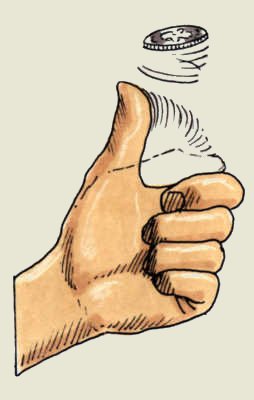 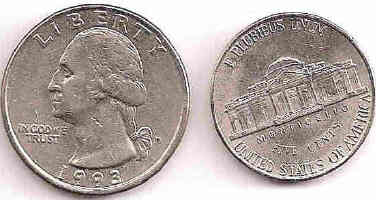 ជាទូទៅ៖  ប្រូបាបនៃព្រឹត្តិការណ៍មួយ ជាផលធៀបរវាងចំនួនករណីស្រប និង​ចំនួនករណីអាច គេកំណត់ដោយអក្សរ P  ដែលៈ- សម្គាល់:បើ P ជាប្រូបាបនៃព្រឹត្តិការណ៍ A មួយ ​គេបានៈ  ០។បើ P ព្រឹត្តិការណ៍ A ប្រាកដជាកើតមានឡើង គេបានៈ បើ P ព្រឹត្តិការណ៍ A មិនអាចកើតមានឡើង គេបានៈ  ។-លំហាត់គំរូទី១: គេចាប់ បណ្ណលេខ​មួយសន្លឹក ក្នុងបណ្ណលេខដប់សន្លឹក ដែលបានចុះលេខ  ១១; ១២;១៣;...; ២០ ពីក្នុប្រអប់មួយ។ តើគេមានសង្ឃឹមប៉ុន្មានក្នុងការចាប់យកបណ្ណដែលមានលេខសេស?-ស្ដាប់ គិត រួចឆ្លើយ៖ បើគេបោះកាក់មួយដង គេអាចបានលទ្ធផល ២ករណីគឺ H ឬ T  ព្រោះកាក់មួយមានមុខពីរ។ ករណីនេះ ហៅថាចំនួនករណីអាច ។បើគេប្រាថ្នាចង់ឱ្យបោះបានខាងរូប H  គេបានលទ្ធផលតែ ១ករណីទេ ព្រោះខាងរូបមានតែមួយ ។ ករណីនេះ ហៅថាចំនួនករណីស្រប ។- ធ្វើការសន្និដ្ឋាន- ស្ដាប់ និងកត់ត្រា- ពិភាក្សារួចឡើងរាយការណ៍     P =. ព្រឹត្តិការណ៍អាចចាប់បាន :   នោះចំនួនករណីអាចស្មើនឹង 11. ព្រឹត្តិការណ៍ចង់បាន :      នោះចំនួន​ 
  ករណីស្របស្មើនឹង៥ គេបាន :P =ដូចនេះ ប្រូបាបដែលចាប់បានលេខ​សេសគឺ P =(ស្មើនឹង៥០%)។- ដើម្បីរកប្រូបាបនៃព្រឹត្តិការណ៍  មួយ ត្រូវធ្វើដូចម្ដេច?- តើប្រូបាបនៃព្រឹត្តិការណ៍​មួយ   មានតម្លៃដូចម្ដេច?ជំហានទី៤៖ ១០នាទី(ពង្រឹងចំណេះដឹង)- ប្រូបាបនៃព្រឹត្តិការណ៍មួយជាផល​ធៀបរវាងចំនួនករណីស្រប និងចំនួន​ករណីអាច ។           P=- បើ P ជាប្រូបាបនៃព្រឹត្តិការណ៍មួយ     នោះ O។- ពេលទៅផ្ទះចូរប្អូនៗមើល  មេរៀននេះឡើងវិញ រួចធ្វើ  លំហាត់លេខ១ ទំព័រ​     ១៤៥ក្នុងសៀវភៅសិស្ស។ជំហានទី៥៖ ៣នាទី(បណ្ដាំផ្ញើ)ស្ដាប់ និងកត់ត្រាតាមបណ្ដាំគ្រូសកម្មភាពគ្រូខ្លឹមសារមេរៀនសកម្មភាពសិស្សត្រួតពិនិត្យៈ វត្តមាន សណ្តាប់ធ្នាប់        អនាម័យជំហានទី១៖ (២នាទី)(រដ្ឋបាលថ្នាក់)សិស្សក្រោកឈរប្រធានថ្នាក់រាយការណ៍- ចូរឱ្យនិយមន័យប្រូបាបនៃ ព្រឹត្តិការណាមួយ។- ដូចម្តេចដែលហៅថា ចំនួន    ករណីស្រប?- ដូចម្តេចដែលហៅថា ចំនួន     ករណីអាច?ជំហានទី២៖ (៥នាទី)(រំលឹកមេរៀនចាស់)- ប្រូបាប នៃព្រឹតិ្តការណ៍មួយ គឺជាផលធៀបរវាងចំនួនករណីស្រប និងចំនួនករណីអាច។- ចំនួនករណីស្រប គឺជាលទ្ធផល    ដែលស្របតាមបំណង ដែលគេ  ចង់បាន។- ចំនួនករណីអាច គឺជាលទ្ធផល  ទាំងអស់ដែលអាចកើតមានឡើង។- សកម្មភាពទី១៖ (២៥នាទី)   ដាក់លំហាត់គំរូទី២ រួចពន្យល់ណែនាំ  សិស្សឱ្យពិភាក្សាជាក្រុម  ដោយគ្រូជាអ្នកសម្របសម្រួល ។- ឱ្យសិស្សប្រើគោលការណ៍តម្រៀប   ដើម្បី រកចម្លើយ ។- សកម្មភាពទី២៖ (២៥នាទី)   ដាក់លំហាត់គំរូទី៣ រួចពន្យល់ណែនាំ  សិស្សឱ្យសង្កេតថាសបង្វិល រួចធ្វើការ  ចោទសួរ អំពីចំនួនពណ៌នៃថាស  បង្វិល ។- តើចំនួនករណីអាចនៃព្រឹត្តិការណ៍  បង្វិលថាសមានប៉ុន្មាន?- តើចំនួនករណីស្របនៃព្រឹត្តិការណ៍     បង្វិលថាសមានប៉ុន្មាន?- តើប្រូបាប ដែលចុងព្រួញចង្អុល ពណ៌  បៃតងស្មើនឹងប៉ុន្មាន?- សកម្មភាពទី៣៖ (៣០នាទី)   ដាក់លំហាត់គំរូទី៤ រួចពន្យល់ណែនាំ  សិស្សឱ្យសង្កេតថាសបង្វិល រួចធ្វើការ  ចោទសួរ អំពីចំនួនពណ៌នៃថាស  បង្វិល ។ ពន្យល់ណែនាំសិស្សឱ្យ  តម្រៀបប័ណ្ណអក្សរ រួចផ្គុំអក្សរពីរៗ ។- បើគេយកប័ណ្ណអក្សរដែលសិស្ស   បានរៀន (ឧបមាថា A; B; C និង D)    ទាំង 4 មកតម្រៀបពីរៗ តើគេបាន  ប៉ុន្មានករណី?- បើគេយកប័ណ្ណអក្សរទាំង 6 គឺៈ   A; B; C; D; E និង F មកតម្រៀប   រួចផ្គុំវាពីរ តើគេបានប៉ុន្មានករណី  ដែរ?ជំហានទី៣៖ (៨០នាទី)(មេរៀនប្រចាំថ្ងៃ)មេរៀនទី១១៖  ប្រូបាប (ត)១. ប្រូបាបនៃព្រឹត្តិការណ៍ដែល      ពិសោធន៍មួយដង​ (តចប់)-លំហាត់គំរូទី២: នៅក្នុងថង់មួយមានឃ្លី 4គ្រាប់ ដែលមានឈ្មោះ A; a; B និង b។ គេចាប់យកឃ្លីម្តងពីរគ្រាប់ដោយចៃដន្យ ។ រកប្រូបាបដែលចាប់បាន ឃ្លីមានអក្សរតូចមួយ និង ឃ្លីមានអក្សរធំមួយ ។-លំហាត់គំរូទី៣: ក្នុងការបង្វិលថាសមួយ ដែល មានលាបពណ៌បៃតង ស ខ្មៅ និង ក្រហម (ដូចរូបខាងក្រោម)។ ចូររក ប្រូបាប ដែលធ្វើអោយចុងព្រួញ ឈប់ចង្អុល នៅត្រង់ពណ៌បៃតង។- គ្រូបានដាក់ 6 សំណួរគឺ A; B; C; D;   E និង F ដើម្បីឱ្យសិស្សយកទៅរៀន ។  សិស្សម្នាក់រៀនបានតែ 4 សំណួរ ប៉ុណ្ណោះ។ បើគ្រូចេញ 2 សំណួរក្នុង ចំណោម 6 សំណួរ ។ តើសិស្សនោះ អាចមានសង្ឃឹមប៉ុន្មានភាគរយ ដើម្បី ការចេញសំណួរត្រូវទាំងពីរ?- សង្កេត និងកត់ត្រាលំហាត់គំរូ- ធ្វើការពិភាក្សាតាមក្រុម រួចឡើង  
​  រាយការណ៍៖  {ab; aA; aB; bA; bB; AB} នោះ ចំនួនករណីអាចមាន 6 ករណី   ហើយចំនួនករណីស្របមាន 4 ករណី   ដែលបានអក្សរតូចមួយ និងអក្សរធំ   មួយគឺ {aA; aB; bA; bB}   គេបានប្រូបាបៈ P 	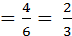 ដូចនេះ ប្រូបាបដែលចាប់បាន ឃ្លីមានអក្សរតូចមួយ និង ឃ្លីមានអក្សរធំមួយ គឺ  ។- សង្កេតរួចឆ្លើយ ចំនួនពណ៌នៃ    ថាសគឺមាន 4 ពណ៌ ។- ព្រឹត្តិការណ៍ ដែលអាចកើតមានឡើង  គឺ៖ { បៃតង; ស; ខ្មៅ; ក្រហម} ហើយ  នោះ ជាករណីអាចមាន 4 ករណី ។- ព្រឹត្តិការណ៍ ដែលចុងព្រួញចង្អុល ពណ៌បៃតងមាន 1 ករណីគត់ ព្រោះពណ៌បៃតង គឺមានតែមួយពណ៌ប៉ុណ្ណោះ- ប្រូបាបចុងព្រួញចង្អុលពណ៌បៃតង គឺ      P 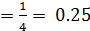 - ស្តាប់ និងប្រតិ បត្តិតាមការណែនាំ  របស់គ្រូ- ព្រឹត្តិការណ៍ស្របគឺ {AB; AC; AD; BC;     BD; CD} នោះចំនួនករណីស្របមាន 6     ករណី ។- តម្រៀបដែលផ្តើមដោយអក្សរ A មាន   5 របៀប ហើយផ្តើមដោយអក្សរ B    មាន 4 របៀប និងផ្តើមដោយអក្សរ C   មាន 3 របៀប និងផ្តើមដោយអក្សរ D   មាន 2 របៀប ហើយ និងផ្តើមដោយ  អក្សរ E មាន 1 របៀប ។  គេបានព្រឹត្តិការណ៍ ដែលអាចមាន គឺ៖    {AB; AC; AD; AE; AF; BC; BD; BE;    BF; CD; CE; CF; DE; DF; EF }   នោះចំនួនករណីអាចមាន 15 ករណី ។    គេបានប្រូបាបៈ  P 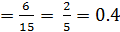    ដូចនេះ បើសិស្សរៀនតែបួនសំណួរ     នោះដើម្បីឱ្យត្រូវ 2 សំណួរអាចមាន   សង្ឃឹម 40%។- ដាក់លំហាត់ប្រតិបត្តិ រួចណែនាំសិស្ស  ឱ្យធ្វើការជាដៃគូ រួចឡើងរាយការណ៍ ជំហានទី៤៖ (១០នាទី)(ពង្រឹងពុទ្ធិ)-ប្រតិបត្តិ៖ ក្រុមហ៊ុនមួយមានបុគ្គលិក នារី 2 នាក់ និងបុរស 2 នាក់ ។ ជារៀង  រាល់ឆ្នាំ ក្រុមហ៊ុននោះតែងតែឱ្យ   បុគ្គលិក ធ្វើការចាប់ឆ្នោតជ្រើសរើស 2 នាក់ ដើម្បីដើរកំសាន្ត ។ រកប្រូបាប  ដែលចាប់ឆ្នោតបាននារី 1 នាក់ និង បុរស 1 នាក់ ។- ពិភាក្សា តាមការណែនាំរបស់គ្រូ រួច  ឡើងរាយការណ៍ៈ. តាង F1 និង F2  ជាបុគ្គលិកភេទស្រី         M1 និង M2 ជាបុគ្គលិកភេទប្រុស  គេបានៈ. ព្រឹត្តិការណ៍ដែលស្របតាមបំណងគឺ    {F1M1; F1M2; F2M1; F2M2 }  នោះ   ចំនួនករណីស្របមានចំនួន 4 ករណី។. ព្រឹត្តិការណ៍ដែលអាចកើតមាន {F1F2;  F1M1;  F1M2;  F2M1;  F2M2;  M1M2 }   នោះ ចំនួនករណីអាចមាន 6 ករណី ។   គេបានប្រូបាបៈ  P 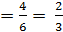  ដូចនេះ ប្រូបាបដែលចាប់ឆ្នោតបាន  នារី 1 នាក់ និងបុរស 1 នាក់ គឺ   ។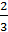 - ពេលទៅផ្ទះវិញ ចូរប្អូនៗមើលមេរៀន  នេះឡើងវិញ និងធ្វើលំ ហាត់លេខ៣   ក្នុងសៀវភៅពុម្ព ទំព័រទី ១៤៥ ដល់  ទំព័រទី ១៤៦ ។ជំហានទី៥៖ ៣នាទី(បណ្តាំផ្ញើរ កិច្ចការផ្ទះ)- សិស្សស្តាប់ និងកត់ត្រាសកម្មភាពគ្រូខ្លឹមសារមេរៀនសកម្មភាពសិស្សត្រួតពិនិត្យ៖ អវត្តមាន សណ្តាប់ធ្នាប់ អនាម័យជំហានទី១៖ ២នាទី(រដ្ឋបាលថ្នាក់)សិស្សក្រោកឈរប្រធានថ្នាក់រាយការណ៍- ត្រួតពិនិត្យកិច្ចការផ្ទះ - ដើម្បីរកប្រូបាបនៃព្រឹត្តិការណ៍  មួយ តើត្រូវធ្វើដូចម្ដេច?ជំហានទី២៖ ៥នាទី(រំលឹកមេរៀនចាស់)- ស្ដាប់ការពន្យល់ណែនាំរបស់គ្រូ- P =- សកម្មភាពទី១៖ (១០នាទី)   ពន្យល់ពីការពិសោធន៍បោះ​ កាក់​  មួយដង ពីរដង បីដង ដើម្បី  កំណត់ព្រឹត្តិការណ៍ដែលអាច​  កើតមានឡើង ។- សកម្មភាពទី២៖ (២០នាទី)   ដាក់លំហាត់គំរូទី២ រួចពន្យល់   ណែនាំសិស្សឱ្យពិភាក្សា   ជាដៃគូដោយគ្រូជាអ្នក   សម្របសម្រួល ។- ណែនាំសិស្សឱ្យគូសដ្យាក្រាម​  មែក រួចធ្វើការសន្និដ្ឋាន ចំនួន​  ករណីអាច និងចំនួនករណីស្រប- សកម្មភាពទី៣៖ (២០នាទី)   ដាក់ប្រត្តិបត្តិទី១ រួចពន្យល់  ណែនាំសិស្សឱ្យសិស្សគូស  តារាង រួចធ្វើការសន្និដ្ឋាន   រកចំនួនករណីអាច និងចំនួន  ករណីស្រប ដោយគ្រូជាអ្នក  សម្របសម្រួល ។- សកម្មភាពទី៤៖ (៣៥នាទី)   ដាក់ប្រត្តិបត្តិទី២ រួចពន្យល់  ណែនាំ ​និងសម្របសម្រួល   ដោយឱ្យសិស្សគូស  ដ្យាក្រាមមែក រួចសន្និដ្ឋាន  រកចំនួនករណីអាច និង​  សន្និដ្ឋានរកចំនួនករណីស្រប   តើព្រឹត្តិការណ៍នេះមានប៉ុន្មាន  ករណី ?  តើព្រឹត្តិការណ៍នេះមានប៉ុន្មាន  ករណី ?  តើព្រឹត្តិការណ៍នេះមានប៉ុន្មាន  ករណី ?  តើព្រឹត្តិការណ៍នេះមានប៉ុន្មាន  ករណី ?ជំហានទី៣៖ ១០០នាទី(មេរៀនប្រចាំថ្ងៃ)មេរៀនទី១១៖ ប្រូបាប (តចប់)២. ប្រូបាបនៃព្រឹត្តិការណ៍ដែល      ធ្វើពិសោធន៍ច្រើនដង- លំហាត់គំរូ៖ គេពិសោធបោះកាក់មួយ ដោយ​បោះ 3 ដង ។ តើគេមានសង្ឃឹមប៉ុណ្ណា ដើម្បីបោះបានខាងរូបទាំង 3 ដង ឬ ខាងលេខទាំង 3 ដង?-ប្រត្តិបត្តិទី១៖ គេពិសោធបោះ គ្រាប់ឡុកឡាក់​មួយ ដោយបោះ ២ដង ។ តើគេមាន​សង្ឃឹមប៉ុណ្ណា  ដើម្បីបោះគ្រាប់ឡុកឡាក់បាន លេខដូចគ្នា?-ប្រត្តិបត្តិទី២៖ គូស្វាមីមួយគូ មាន បំណងយកកូន 3 នាក់ ។  គណនាប្រូបាបដែលគូ​ស្វាមី នេះមាន :ក. ដំបូងកូនស្រី បន្ទាប់កូនប្រុស     និង ចុងក្រោយកូនស្រី ។ខ. កូនស្រីពីរ និងកូនប្រុសមួយ​ ។គ. កូនប្រុសទាំងបី ។ឃ.កូនទាំងបីនាក់មានភេទដូចគ្នា។ង. យ៉ាងតិចកូនប្រុសមួយនាក់ ។- សិស្សស្ដាប់ដោយយកចិត្តទុកដាក់- ពិភាក្សាជាដៃគូ រួចឡើង         រាយការណ៍៖  P = - ដ្យាក្រាមមែក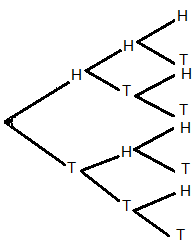   តាមដ្យាក្រាមមែក ព្រឹត្តិការណ៍​ដែល  អាចមានគឺ: {HHH; HHT; HTH;       HTT; THH; THT; TTH; TTT}     នោះ ចំនួនករណី​អាចគឺ 8 ករណី​  ហើយ ចំនួនករណី​ស្របគឺ 2 ករណី  គេបាន: ដូចនេះ គេមានសង្ឃឹម ២៥% ដើម្បី​  បោះបានខាងរូបទាំងបី ឬ ខាងលេខ ទាំងបី ។- តាង A និង B ជាឈ្មោះគ្រាប់  ឡុកឡាក់ទាំងពីរ យើងបាន៖  តាមតារាង:  គ្រាប់ឡុកឡាក់ A បង្ហាញពីលេខ១     ដល់លេខ៦ហើយ គ្រាប់ឡុកឡាក់ B បង្ហាញពី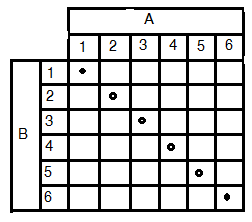 លេខ១ដល់លេខ៦ដែរ មានន័យថា ចំនួនករណីអាច​ដែលគ្រាប់ឡុកឡាក់ទាំងពីរបង្ហាញ​មានចំនួន ករណី ក្នុង​នោះលេខដែលដូចគ្នាមាន៦ ករណី​ស្រប ។គេបាន :(ស្មើនឹង 17%) ដូចនេះ គេមានសង្ឃឹម 17% ដើម្បី​  បោះបានលេខដូចគ្នា ។- តាង M  ជាព្រឹត្តិការណ៍បានកូនប្រុស        F ជាព្រឹត្តិការណ៍បានកូន​ស្រី យើងបានដ្យាក្រាមមែក :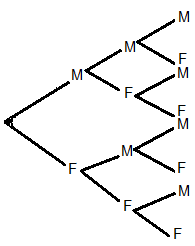  តាមដ្យាក្រាមមែក ព្រឹត្តិការណ៍ដែល​  អាចមានគឺ៖ { MMM; MMF; MFM;    MFF; FMM; FMF; FFM; FFF } នោះ ចំនួនករណីអាចស្មើនឹង 8 ក. គណនាប្រូបាបដែលដំបូងបាន    កូនស្រី បន្ទាប់កូនប្រុស និងចុង    ក្រោយកូនស្រីៈ    ព្រឹត្តិការណ៍នេះគឺ៖ { FMF }     មាន 1 ករណី    គេបានប្រូបាបៈ    P  ។ខ. គណនាប្រូបាបដែលបានកូនស្រីពីរ      និងកូនប្រុសមួយៈ    ព្រឹត្តិការណ៍នេះគឺ៖ { MFF; FMF;     FFM } មាន 3 ករណី    គេបានប្រូបាបៈ    P = ។ឃ. គណនាប្រូបាបដែលកូនទាំងបី      មាន​ភេទដូចគ្នាៈ     ព្រឹត្តិការណ៍នេះគឺ៖ { MMM; FFF}     មាន 2 ករណី     គេបានប្រូបាបៈ     P = ។ង. គណនាប្រូបាបដែលបានកូនប្រុស    មួយនាក់យ៉ាងតិចៈ    ព្រឹត្តិការណ៍នេះគឺ៖  {MMM; MMF;      MFM; MFF; FMM; FMF; FFM }    មាន 7 ករណី     គេបានប្រូបាបៈ     P = ។- ឱ្យសិស្សពិភាក្សាជាដៃគូ    គូសដ្យាក្រាមមែក ដើម្បីរក   ចំនួន ដែលមានលេខ៣ខ្ទង់ ផ្សំពីលេខ 1 ឬ លេខ 2 ។ជំហានទី៤៖ ១០នាទី(ពង្រឹងចំណេះដឹង)- ពិភាក្សាគ្នា រួចឡើង​រាយការណ៍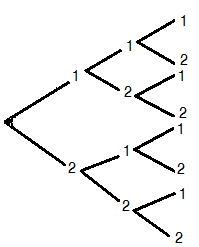 តាមដ្យាក្រាមមែកគេបាន៨ ចំនួនគឺ៖ 111; 112; 121; 122; 211; 212; 221; 222 ។- ពេលទៅផ្ទះវិញ ចូរធ្វើដំណើរ  តាមផ្លូវត្រូវគោរពច្បាប់  ចរាចរណ៍  និងធ្វើលំហាត់  លេខ៨ ទំព័រ​ ១៤៦ ។- ជំហានទី៥៖ ៣នាទី(បណ្ដាំផ្ញើ)ស្ដាប់ និងកត់ត្រាតាមបណ្ដាំគ្រូ។